Onderzoek: concurrentie analyse1. Iphone xs 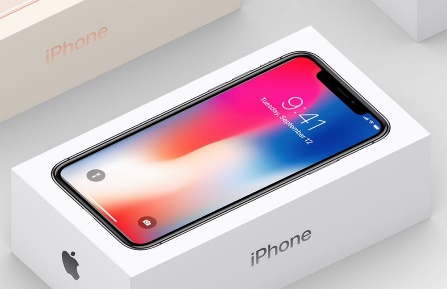 2. playstation 4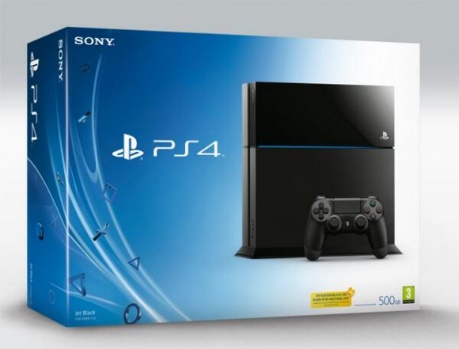 3. Nike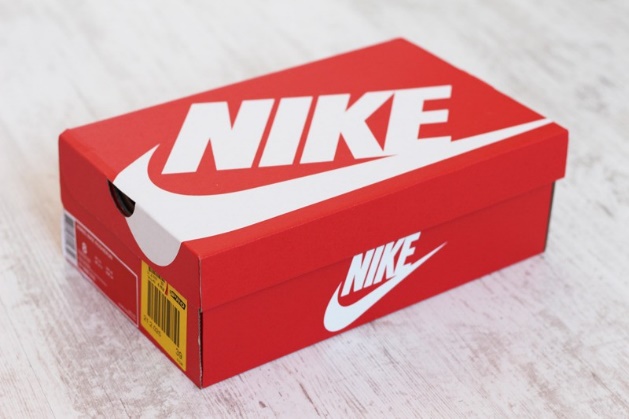 4. Oreo koekjes 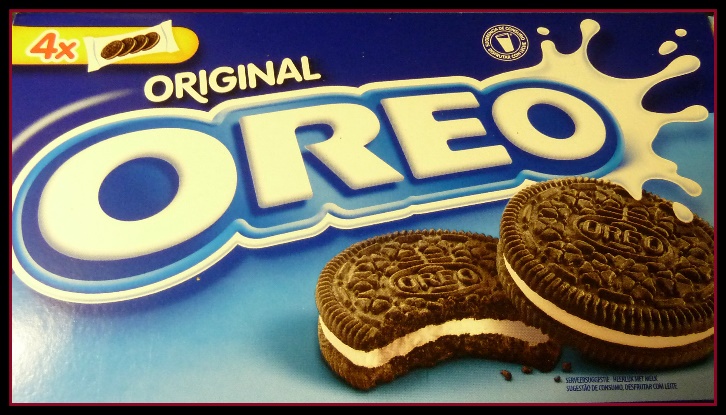 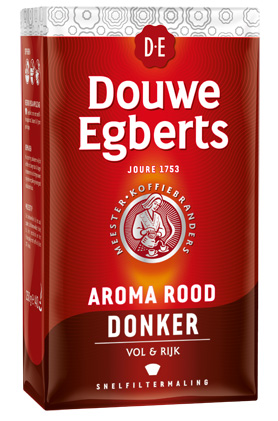 5. Douwe Egberts 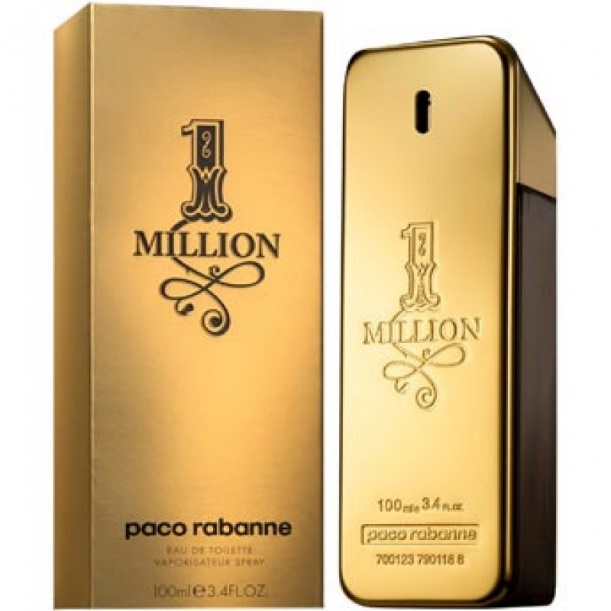 6. One million 7. lego 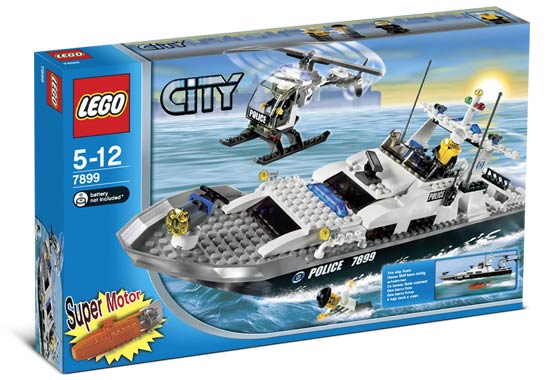 Verpakking productPrijsMateriaalproductbelevingUitstralingbescherming1. Iphone xsDuurGeperst kartonHoogMooi, duur, strakGoed  beschermd2. Playstation 4gemiddeldDubbelzijdig kartongemiddeldSimpel, verschillende kleurenvoldoende3. Nike GoedkoopDubbelzijdig kartonGemiddeldEentonigmatig4. Oreo koekjesGoedkoopEenzijdig kartonLaagJe ziet meteen de inhoudVoldoende5. Douwe egberts GoedkoopPlasticLaagIntressantMatig6. One millionDuurGeperst kartonHoogMooi, veel goud , orgineelGoed beschermd, compact ingepakt7. Lego GoedkoopEenzijdig kartonGemiddeldLeuk voor kinderenGoed verpakt